17-  Présentez une ville- un quartierPage 21 Présentez la ville de Nantes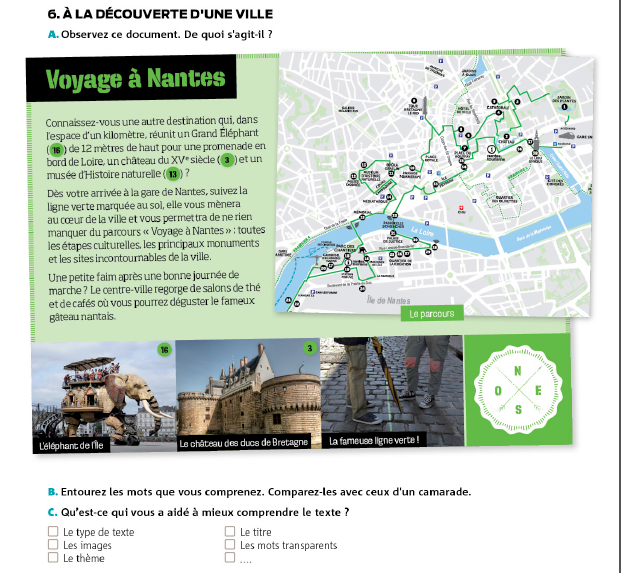 Page 24 présentez la ville de Lille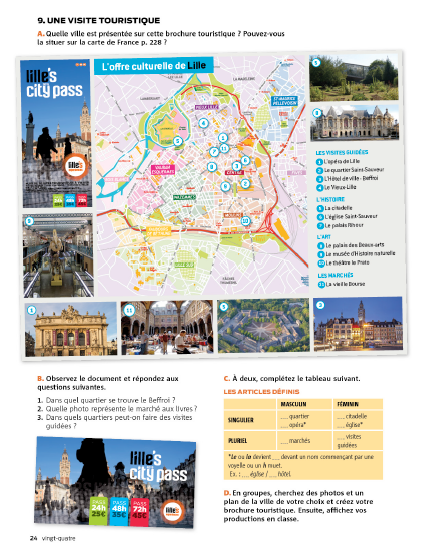 Page 54 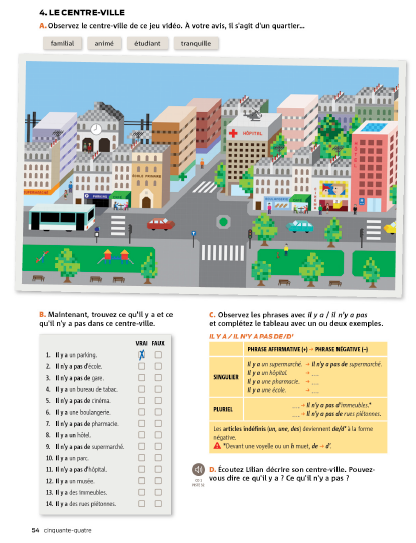 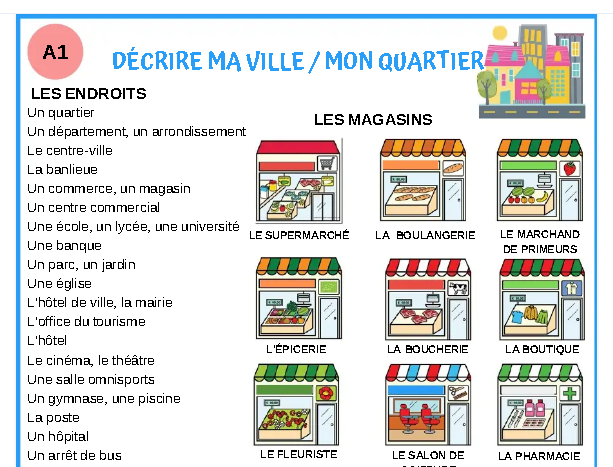 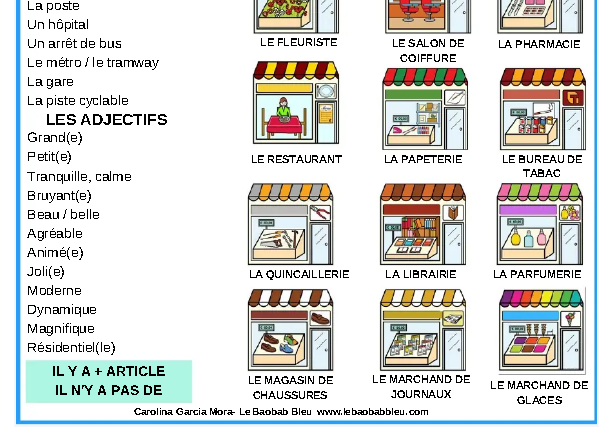 Page 55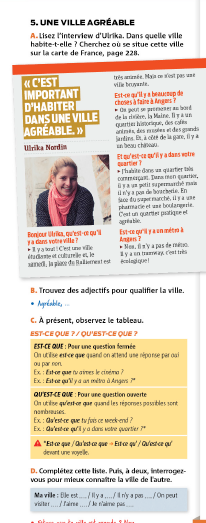 https://learningapps.org/5925386Tache finaleFaite une brochure  sur une ville choisie 